                                       ლაგოდეხის მუნიციპალიტეტის საკრებულოს                     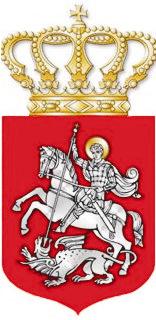 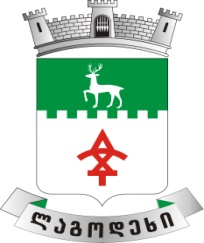 დადგენილება № __                                                           2022  წლის   __ „ლაგოდეხის მუნიციპალიტეტის თვითმმართველობის ორგანოებში საქმისწარმოების დოკუმენტების უნიფიცირებული ფორმებისა და ტაბელის დამტკიცების შესახებ“ლაგოდეხის მუნიციპალიტეტის საკრებულოს 2017 წლის 22 ნოემბრის N30 დადგენილებაში ცვლილების შეტანის თაობაზე„ნორმატიული აქტების შესახებ“ საქართველოს ორგანული  კანონის მე-20 მუხლის მე-4 პუნქტის შესაბამისად, ლაგოდეხის მუნიციპალიტეტის საკრებულო ადგენს:მუხლი 1შეტანილ იქნეს ცვლილება „ლაგოდეხის მუნიციპალიტეტის თვითმმართველობის ორგანოებში საქმისწარმოების დოკუმენტების უნიფიცირებული ფორმებისა და ტაბელის დამტკიცების შესახებ“ ლაგოდეხის მუნიციპალიტეტის საკრებულოს 2017 წლის 22 დეკემბრის N30 დადგენილებაში (www.matcne.gov.ge.29.11.2017, 010250020.35.167.016321).მუხლი 2ლაგოდეხის მუნიციპალიტეტის მერიის „ლაგოდეხის მუნიციპალიტეტის თვითმმართველობის ორგანოებში საქმისწარმოების დოკუმენტების უნიფიცირებული ფორმებისა და ტაბელის დამტკიცების შესახებ“ ლაგოდეხის მუნიციპალიტეტის საკრებულოს 2017 წლის 22 ნოემბრის N30 დადგენილების დანართში „ლაგოდეხის მუნიციაპლიტეტის თვითმმართველობის ორგანოებში საქმისწარმოების  დოკუმენტების უნიფიცირებული ფორმები და ტაბელი“-ს  მე-11 მუხლი ჩამოყალიბდეს შემდეგი რედაქციით:„მუხლი 11. ადმინისტრაციული სამართალდარღვევის ოქმი და მშენებლობის სანებართვო მოწმობა.ადმინისტრაციული სამართალდარღვევის ოქმი არის დოკუმენტი, რომლითაც მუნიციპალიტეტში ოქმის შედგენაზე უფლებამოსილი პირი ადგენს და ადასტურებს საქართველოს ადმინისტრაციულ სამართალდარღვევათა კოდექსის შესაბამისი მუხლებით გათვალისწინებულ ადმინისტრაციულ სამართალდარღვევათა ჩადენის იურიდიულ ფაქტს, ხოლო მშენებლობის სანებარვთო მოწმობა არის მუნიციპალიტეტის შესაბამისი საჯარო მოხელის მიერ „ლიცენზიების და ნებართვების შესახებ“ საქართველოს კანონის და „მშენებლობის ნებართვის გაცემისა და შენობა-ნაგებობის ექსპლუატაციაში მიღების წესისა და პირობების შესახებ მშენებლობის ნებართვის გაცემის წესისა და სანებართვო პირობების შესახებ“ საქართველოს მთავრობის N255 დადგენილების მოთხოვნათა შესაბამისად გაცემული დოკუმენტი.მუხლი3დადგენილება ამოქმედდეს გამოქვეყნებისთანავე.            საკრებულოს თავმჯდომარე:                                                          კარლო ჯამბურია